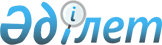 Постановление акимата Алматинской области "О признании утратившим силу постановления акимата Алматинской области от 26 октября 2020 года № 389 "Об утверждении регламента личного приема физических лиц и представителей юридических лиц должностными лицами аппарата акима Алматинской области"Постановление акимата Алматинской области от 7 сентября 2023 года № 312. Зарегистрировано Департаментом юстиции Алматинской области 8 сентября 2023 года № 6028-05
      В соответствии со статьей 27  Закона Республики Казахстан "О правовых актах", акимат Алматинской области ПОСТАНОВЛЯЕТ:
      1. Признать утратившим силу постановление акимата Алматинской области № 389 от 26 октября 2020 года "Об утверждении регламента личного приема физических лиц и представителей юридических лиц должностными лицами аппарата акима Алматинской области" (зарегистрировано в Реестре государственной регистрации нормативных правовых актов под № 5721).
      2. Настоящее постановление вводится в действие по истечении десяти календарных дней после дня его первого официального опубликования.
					© 2012. РГП на ПХВ «Институт законодательства и правовой информации Республики Казахстан» Министерства юстиции Республики Казахстан
				
      Аким Алматинской области

М. Султангазиев
